Riverfest Seafood Festival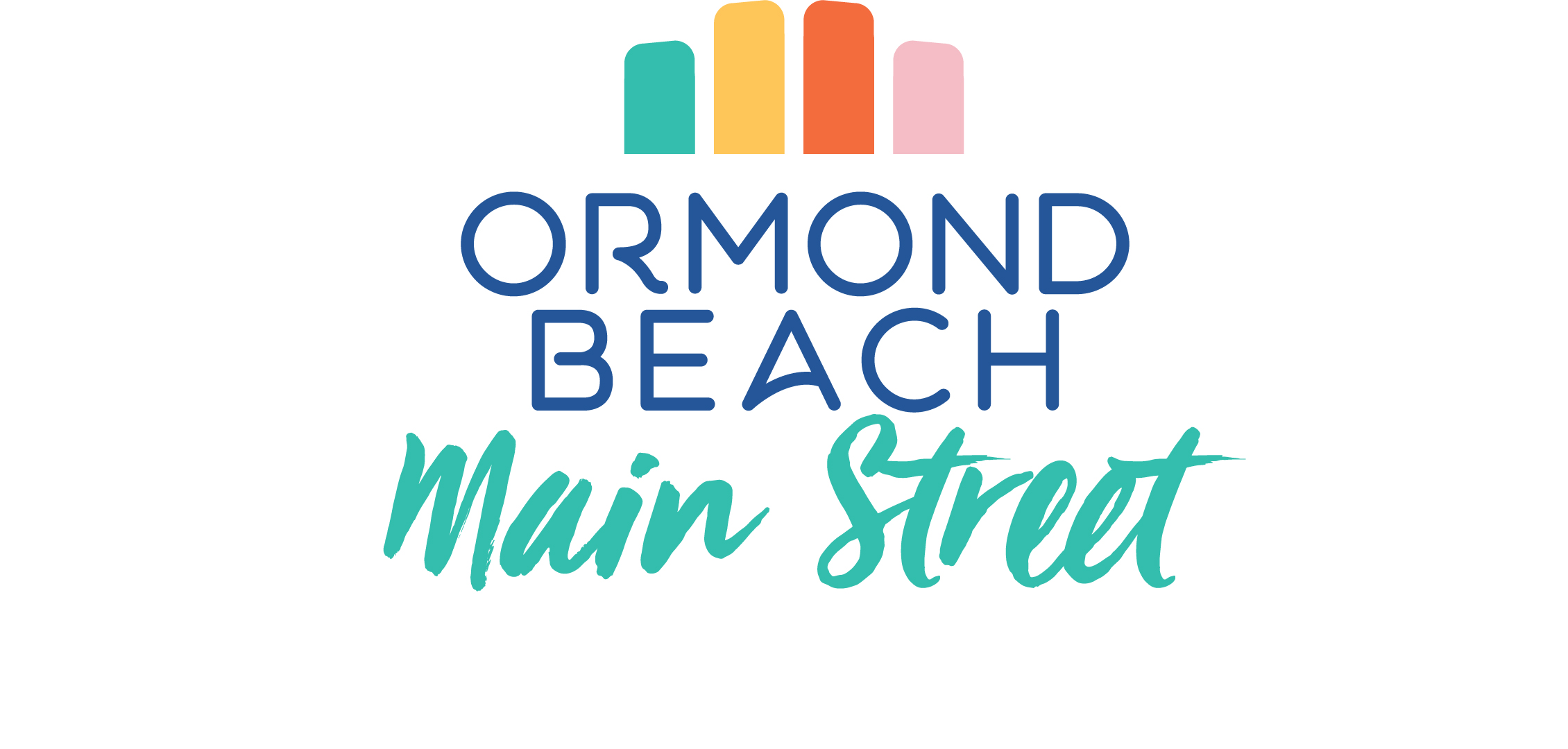 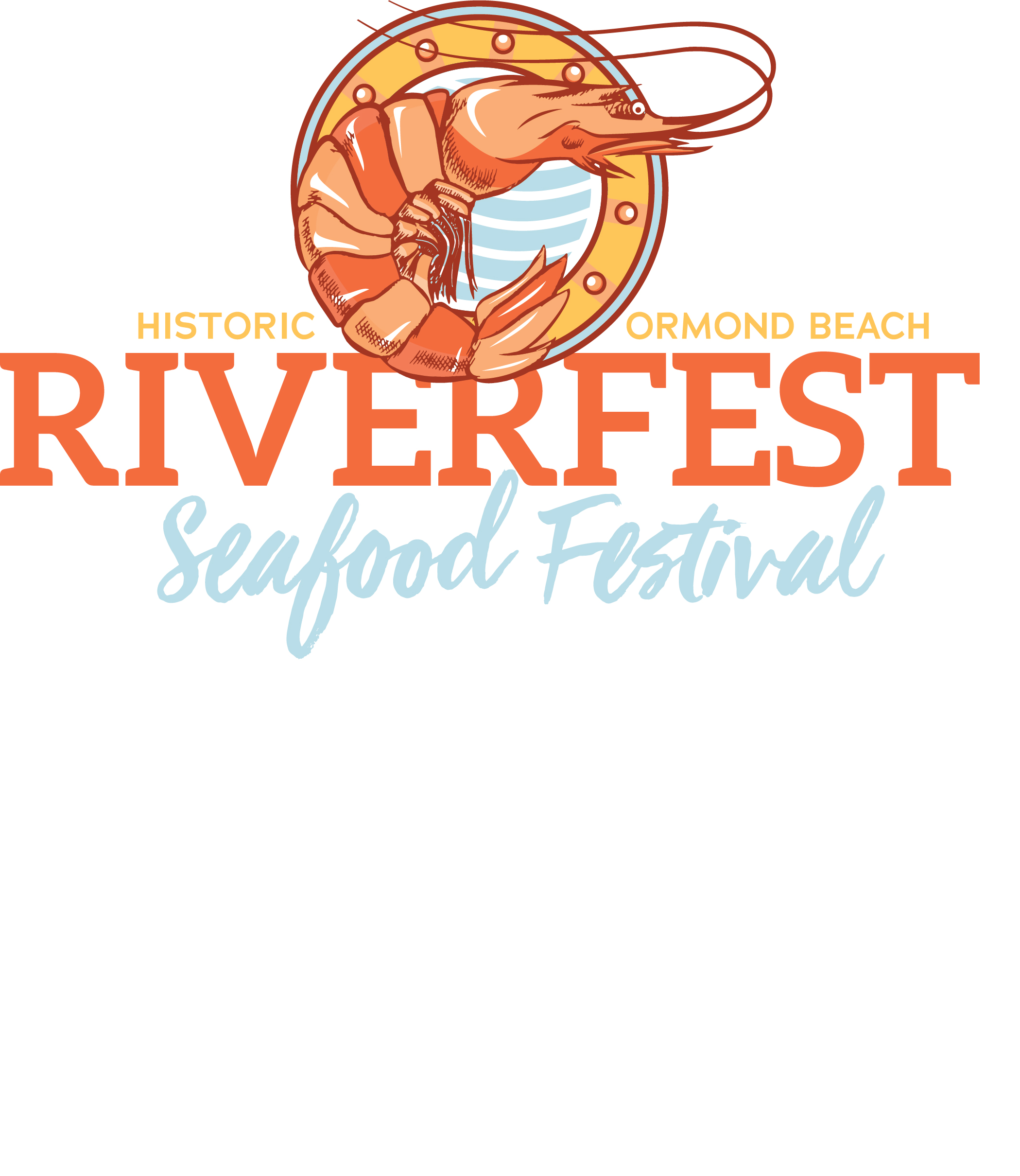 November 20-21, 2021RIVERFEST “FAST FACTS”FREE admission!Celebrating our 11th Year13,000 + attendeesFB Page – 35,000+ FollowersBoat and Recreation Display, free boat ridesScheduled activities all weekendBeautiful Location - Halifax RiverContinuous live music all weekend Endless Family Activities - Kid's Zone, Putt-Putt, Water Balls, Face Painting, bouncy houses, bungees, crafts, pirate ship, & more!FREE Kid's Fishing clinic and fishing pole giveaway (while supplies last)Live chef demonstrations, food & wine pairingsPub area live streaming college and pro football gamesOrganized by community Non-Profit organizationPresenting Sponsor - $8,000 (1 Available)Exclusivity by business sponsor (we will not feature competitive companies at event)Premier location of 10 x 10 on-site booth space (includes electric; tent, table and 2 chairs), promotion of services & productsProminent signage at gate and throughout Festival (up to 7 banners)Presenting Sponsor of event in all media releases, television ads, radio spots, publicity posters, magazine ads/articles, brochures, flyers, web site, and follow-up public relations materials PLUS ad in program Presenting sponsor and logo exposure on all promotional billboards, banners Stand-alone logo inclusion and link to company website in electronic communications (e-newsletters, OMS website, social media announcements 40,000+ followers, etc.)10 x 10 branded booth space in premiere location to be used for entertaining and/or promoting the company’s goods & services. VIP Parking. Recognition as presenting sponsor in PA announcements every hour per dayOne year Ormond Mainstreet membership AND year-round promotion of your Company logo included on Festival T-shirt Main Stage Sponsor - $5,000 (1 Available) Main Stage named for your company Large company banner to hang in front of music main stage and subsequent banners (up to 4) throughout festival10 x 10 on-site booth space (includes electric; tent, table and 2 chairs), promotion of services & productsRecognition in all pre and post event media releasesLarge logo inclusion and link to company website in electronic communications (e-newsletters, OMS website, social media announcements 40,000+ followers, etc.)PA announcements recognizing stage sponsor before each performanceLarge Logo inclusion on all print materials (posters, flyers, maps), billboards, bannersOne year Ormond Mainstreet membership Company logo included on Festival T-shirt Waterfront Sponsorship - $3,000 (can be shared between up to two companies)Archway signage at both Fortunato Park entrances (John Anderson and The Casements)Recognition in all pre and post event media releasesLogo inclusion on all print materials (posters, flyers, maps)Large inclusion and link to company website in electronic communications (e-newsletters, OMS website, social media announcements, etc.)10 x 10 branded booth space to be used for entertaining and/or promoting the company’s goods & services in featured location for both days of Festival.Recognition as presenting sponsor in at least three PA announcements per dayOne year Ormond Mainstreet membershipCompany logo included on Festival T-shirt Casements Sponsor - $2,000 (can be shared between up to two companies)Chef Demonstrations stage named for your company, company banner to hang at stageLogo inclusion on all print materials (flyers, maps, posters, etc.)Logo inclusion in electronic communications (e-newsletters, OMS website, social media announcements, etc.)Recognition as Casements Sponsor in at least 4 PA announcement per day One year Ormond Mainstreet membershipCompany logo included on Festival T-shirt Kid’s Zone Sponsor - $1,000 (1 available)Kid’s Zone named for your company (i.e. “business name” Kid’s Zone)Large company signage at Kid’s Zone entranceLogo inclusion on all print materials (flyers, maps, posters, etc.)PA announcements from main stage recognizing Kid’s Zone sponsorEntertainment Sponsor - $500 (4 Available)Company banner hung from main stage tent seating areaRecognition on all print materials, social media, and Riverfest t-shirtPA announcements from main stageGolf-Cart Sponsor - $500 (2 Available)Company banner over hood of golf carts driven continuously throughout festival Banner Sponsor - $250 (Unlimited)Company banner displayed in high-traffic area at eventWe are happy build a custom sponsorship level to fit your needs and budget, and welcome sponsorships greater than $10,000. Annual sponsorships available. Please contact Becky Parker, Event Coordinator, Ormond Mainstreet at 386-492-2938.